Домашнее задание для 2 ОИИ, от 1.12.20.Письменно. ФотоПостроить м6 и б6 от звуков ре - си первой октавы вверх.* Образец смотреть в видеоуроке! Практика.ВидеоНомер 108: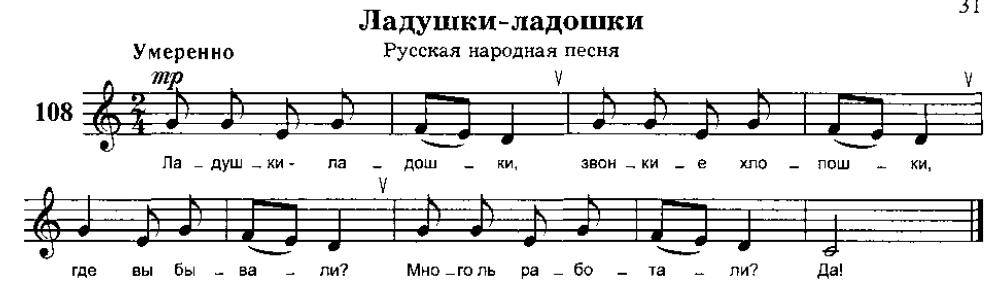 Сдать сольмизацию + с дирижированием.Номер 107.СДАВАТЬ ПОКА НЕ НАДО !!!Тренируйтесь играть и петь голосом, назвав нотки.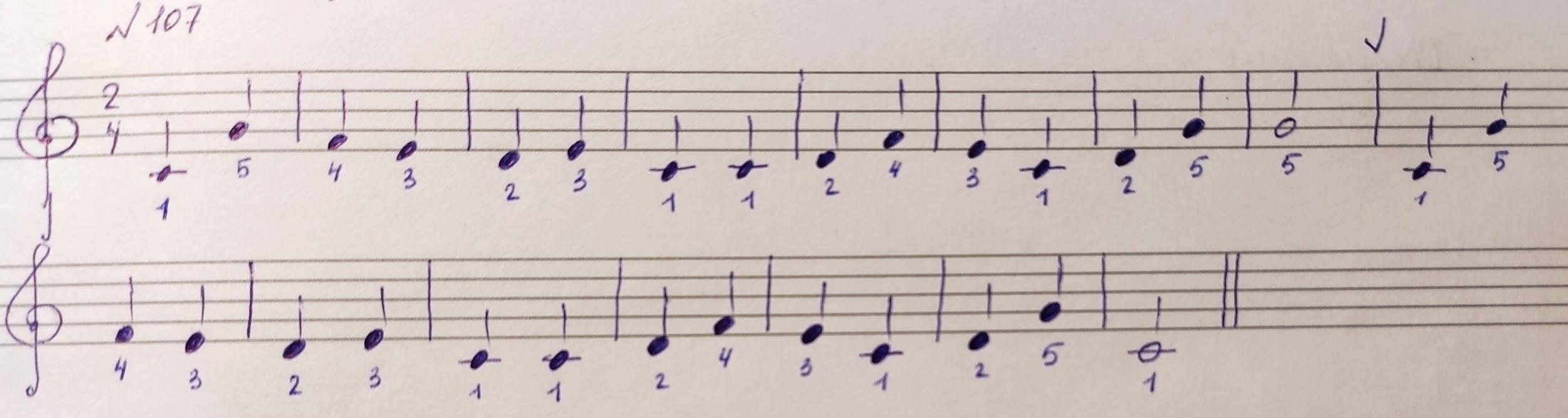 Все домашние задания присылайте мне на рабочую почту: n.kotyunia.distant@gmail.com